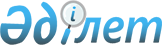 О внесении изменений в постановление акимата города Астаны от 30 апреля 2015 года № 115-638 "Об утверждении Правил предоставления коммунальных услуг в городе Астане"
					
			Утративший силу
			
			
		
					Постановление акимата города Нур-Султана от 6 мая 2020 года № 505-742. Зарегистрировано Департаментом юстиции города Нур-Султана 13 мая 2020 года № 1268. Утратило силу постановлением акимата города Астаны от 17 ноября 2022 года № 509-3433.
      Сноска. Утратило силу постановлением акимата города Астаны от 17.11.2022 № 509-3433 (вводится в действие по истечении десяти календарных дней со дня его первого официального опубликования).
      В соответствии со статьей 37 Закона Республики Казахстан от 23 января 2001 года "О местном государственном управлении и самоуправлении в Республике Казахстан", пунктом 1 статьи 50 Закона Республики Казахстан от 16 апреля 1997 года "О жилищных отношениях", акимат города Нур-Султан ПОСТАНОВЛЯЕТ:
      1. Внести в постановление акимата города Астаны от 30 апреля 2015 года № 115-638 "Об утверждении Правил предоставления коммунальных услуг в городе Астане" (зарегистрировано в Реестре государственной регистрации нормативных правовых актов за № 90623, опубликовано в газетах "Астана ақшамы", "Вечерняя Астана" от 9 июня 2015 года) следующие изменения:
      в вышеуказанном постановлении:
      в наименовании, по всему тексту слова "Астаны", "Астане" заменить словами "Нур-Султана", "Нур-Султане";
      в Правилах предоставления коммунальных услуг в городе Астане, утвержденных вышеуказанным постановлением:
      в наименовании, по всему тексту слова "Астаны", "Астане" заменить словами "Нур-Султана", "Нур-Султане";
      пункт 34 изложить в следующей редакции:
      "34. Оплата за пользование лифтом взимается в соответствии с Законом Республики Казахстан "О жилищных отношениях".".
      2. Руководителю Государственного учреждения "Управление контроля и качества городской среды города Нур-Султан" в установленном законодательством Республики Казахстан порядке обеспечить:
      1) государственную регистрацию настоящего постановления в территориальном органе юстиции;
      2) размещение настоящего постановления на интернет-ресурсе акимата города Нур-Султан после его официального опубликования;
      3) представление в течение десяти рабочих дней после государственной регистрации настоящего постановления в территориальный орган юстиции сведений об исполнений мероприятий, предусмотренных подпунктами 1), 2) настоящего пункта.
      3. Контроль за исполнением настоящего постановления возложить на заместителя акима города Нур-Султан Нуркенова Н.Ж.
      4. Настоящее постановление вступает в силу со дня государственной регистрации в органах юстиции и вводится в действие по истечении десяти календарных дней после дня его первого официального опубликования.
					© 2012. РГП на ПХВ «Институт законодательства и правовой информации Республики Казахстан» Министерства юстиции Республики Казахстан
				
      Аким города Нур-Султан 

А. Кульгинов
